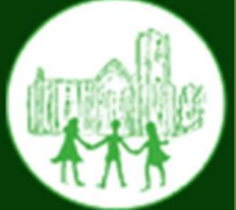 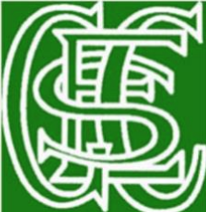 DayClubCost per sessionTimeYear Group /Max no’sClub instructorMondayBreakfast Club£4.008.00 – 8.45 amAllMrs WrayMondayFountains Clubhouse (Computing)£4.003.30pm – 5pmAllMiss StantonMonday11th MarchFree3.30 – 4.30pmAllRev. Ian KitchenTuesdayBreakfast Club£4.008.00 – 8.45 amAllMrs WrayTuesdayFountains Clubhouse (Construction)£4.003.30 – 5pmAllMiss StantonWednesdayBreakfast Club£4.008.00 – 8.45 amAllMrs WrayWednesdayFountains Clubhouse (Film night)£4.003.30- 5pmAllMiss StantonThursdayBreakfast Club£4.008.00 – 8.45 amAllMrs WrayThursdayMulti-sports Club£4.003.30 – 4.30pmY1 – Y6Mr WhitfordThursdayArt Club£4.003.30- 4.30pmC2 & C3Mrs DraperFridayBreakfast Club£4.008.00 – 8.45 amAllMrs WrayWhole SchoolParents Evening is Tuesday/Wed next week – please book your slot if you haven’t already. Please call the office if there are any issues.Red Nose day 2024 – Friday 15th March. Please can children dress in red/ colourful clothes and bring in £1 donation for the Red Nose charity. Red noses are also available to buy in school now for £2.There will be a special ‘Red Nose Day Lunch’ if your child would like to take part and they usually bring a packed lunch, please let the office know by Wednesday at the latest.Class 2Miss Wray has asked that outside PE kits are brought in every Thursday please to include trainers, shorts or jogging bottoms, white T-shirt and jumper (can be school jumper)Thank you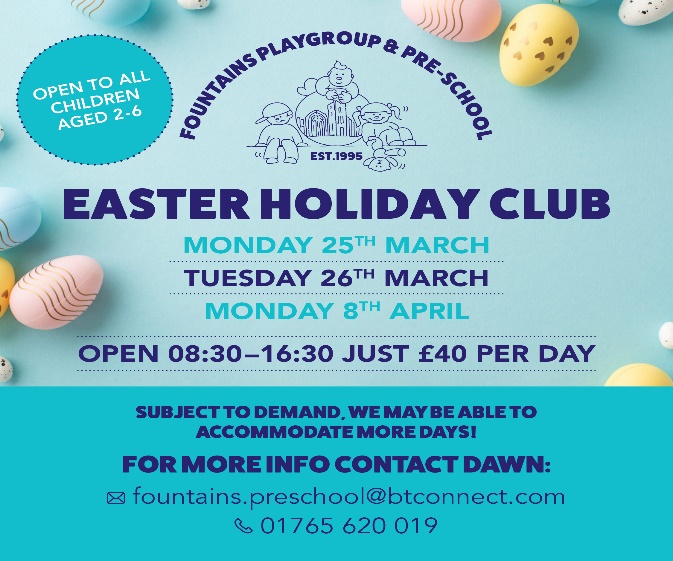 